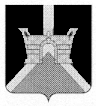 КОНТРОЛЬНО-СЧЕТНАЯ ПАЛАТАМУНИЦИПАЛЬНОГО ОБРАЗОВАНИЯ УСТЬ-ЛАБИНСКИЙ РАЙОНЗАКЛЮЧЕНИЕ № 48-ЗКонтрольно-счетной палаты муниципального образованияУсть-Лабинский район по результатам обследования повопросу исполнения бюджета муниципального образованияУсть-Лабинский район по доходам, расходам, источникамвнутреннего финансирования дефицита бюджета,состояния и обслуживания муниципального долга,исполнения муниципальных программза 1 полугодие 2017 года4 августа  2017 года							 г. Усть-ЛабинскЗаключение по результатам обследования по вопросу исполнения бюджета муниципального образования Усть-Лабинский район по доходам, расходам, источникам внутреннего финансирования дефицита бюджета, состояния и обслуживания муниципального долга, исполнения муниципальных программ за 1 полугодие 2017 года (далее – Заключение) подготовлено в соответствии со статьей 264.4 Бюджетного кодекса Российской Федерации (далее - БК РФ), статьей 80 Устава муниципального образования Усть-Лабинский район (далее – Устав), статьей 32 Положения о бюджетном процессе в муниципальном образовании Усть-Лабинский район (далее – Положение о бюджетном процессе).Подготовка Заключения проводилась на основании данных отчета об исполнении муниципального бюджета за 1 полугодие 2017 года, утвержденного постановлением администрации муниципального образования Усть-Лабинский район от 18.07.2017 года №904, уточненной сводной бюджетной росписи бюджета муниципального образования Усть-Лабинский район на 2017 год (на 01.07.2017 года) (далее – уточненная сводная бюджетная роспись), кассового плана исполнения бюджета муниципального образования Усть-Лабинский район на 2017 год на 01.07.2017 года (далее – кассовый план).Цель экспертно-аналитического мероприятияЦелью подготовки Заключения является оценка соблюдения участниками бюджетного процесса требований БК РФ, Положения о бюджетном процессе, решения Совета муниципального образования Усть-Лабинский район «О бюджете муниципального образования Усть-Лабинский район на 2017 год и плановый период 2018-2019 годов» и других нормативных правовых актов, установления степени достоверности отчета об исполнении бюджета муниципального образования Усть-Лабинский район за полугодие 2017 года.Предмет экспертно-аналитического мероприятия: Отчет об исполнении бюджета муниципального образования Усть-Лабинский район за 1 полугодие 2017 года (далее – отчет об исполнении бюджета) и прилагаемые к нему документы.Объект экспертно-аналитического мероприятия:- Муниципальное образование Усть-Лабинский район (далее – МО Усть-Лабинский район, муниципальное образование).Проверяемый период деятельности:1 полугодие 2017 года.Сроки начала и окончания экспертно-аналитического мероприятияС 24 июля по 04 августа 2017 года6. Общая характеристика исполнения бюджета поселения6.1 Итоги социально-экономического развития муниципального образования Усть-Лабинский район за 1 полугодие 2017 года Основные показатели социально-экономического развития муниципального образования Усть-Лабинский район по предприятиям крупного и среднего бизнеса за 1 полугодие 2017 года в сравнении с аналогичным периодом 2016 года приведены в следующей таблице.Согласно основным экономическим и социальным показателям муниципального образования Усть-Лабинский район за 1 полугодие 2017 года, представленным управлением экономики администрации муниципального образования, объем отгруженных товаров собственного производства по кругу крупных и средних предприятий составил 3 838 257,0 тыс. рублей или 109,6 процентов к уровню соответствующего периода 2016 года, в т.ч. по предприятиям обрабатывающих производств 3 602152,0 тыс. рублей (109,2 процента), обеспечение электроэнергией, газом и паром составил 174 372,0 тыс. рублей (119,0 процентов), обеспечение водой 61 733,0 тыс. рублей (108,2 процента).Объем отгруженной сельскохозяйственной продукции собственного производства, выполненных работ и услуг собственными силами крупных и средних организаций за 1 полугодие 2017 году составил 2 118 538,0 тыс. рублей, что на 35,7 процентов ниже уровня отгрузки соответствующего периода 2016 года.Снизился на 19,0 процентов, по сравнению с соответствующим уровнем прошлого года, объем работ, выполненных собственными силами по виду деятельности "Строительство" крупными и средними строительными организациями района. В отчетном году он составил 16 667,0 тыс. рублей, в 2016 году – 20 583,0 тыс. рублей.Ввод в действие жилых домов, по сравнению с 1 полугодием 2016 года, снизился на 8,3 процента.В 1 полугодии 2017 года перевезено грузов крупными и средними организациями всех видов деятельности в количестве 400,3 тыс. тн., что на 77,0 тыс. тн. или 16,1 процента меньше соответствующего периода прошлого года.Грузооборот транспорта за январь-июнь 2017 года составил 10 082,3 тыс. т/км, что ниже соответствующего периода прошлого года на 37,9 процентов.Пассажирооборот за отчетный период составил 5 400,0 тыс. пасс/км, что на 4,3 процента выше соответствующего уровня 2016 года.Объем отгруженной продукции, выполненных работ и услуг собственными силами крупных и средних организаций, занятых транспортировкой и хранением выполнен на сумму 23210,0 тыс. рублей, что на 25,2 процента больше, чем в 1 полугодии 2016 года.Объем отгруженной продукции, выполненных работ и услуг собственными силами крупных и средних организаций в области информатизации и связи за 1 полугодие 2017 года составил 50 680,0 тыс. рублей. Это на 3,6 процентов больше, чем выполнено в 2016 году. Общий объем инвестиций крупных и средних организаций за счет всех источников финансирования на 01.04.2017 г. составил 374 574,0 тыс. рублей, что на 16,5 процентов меньше соответствующего уровня прошлого года.По сравнению с соответствующим периодом 2016 года в отчетном периоде объем розничной торговли за 1 полугодие 2017 года увеличился на 13,6 процентов, объем общественного питания на 10,3 процента, объем платных услуг населению на 32,4 процента.Сальдированный финансовый результат (прибыль-убыток) крупных и средних предприятий на 1 июня 2017 года составил 145 453,0 тыс. рублей, что в 6,1 раза меньше аналогичного периода прошлого года (881 260.0 тыс. рублей).Прибыль прибыльных предприятий в отчетном году, по сравнению с уровнем предыдущего года, снизилась в 2.8 раза и составила 389 581 тыс. рублей.Убытки убыточных организаций за отчетный год составили 244 128,0 тыс. рублей, что на 7,6 процентов больше убытков, допущенных в соответствующем периоде 2016 года (226 831,0 тыс. рублей). Удельный вес убыточных организаций  в отчетном году увеличился в 1,7 раза к уровню 2016 года.Сумма просроченной дебиторской задолженности отчетного периода 2017 года составила 73 198,0 тыс. рублей, что в 3 раза больше дебиторской задолженности соответствующего периода прошлого года (24 479.0 тыс. рублей). Среднемесячная заработная плата работников крупных и средних организаций на 01.06.2017 года составила 25 447,0 рубля. Рост среднемесячной заработной платы к соответствующему уровню 2016 года составил 3.5 процента. Численность безработных граждан, зарегистрированных в Центре занятости населения по состоянию на 01.07.2017 года, по сравнению с началом года, уменьшилась на 20,0 процентов.Таким  образом, анализ основных показателей социально-экономического развития муниципального образования Усть-Лабинский район говорит о не устойчивом состоянии экономики района в 1 полугодии 2017 года.6.2 Основные характеристики  бюджета муниципального образования Усть-Лабинский район на 2017 год по состоянию на 01.07 2017 года Для проведения экспертно-аналитического мероприятия письмом финансового отдела муниципального образования Усть-Лабинский район от 21.07.2017 года № 929 представлен отчет об исполнении бюджета муниципального образования Усть-Лабинский район за 1 полугодие 2017 года.Бюджет муниципального образования на 2017 год был утвержден Решением Совета от 19.12.2016 №2, протокол № 22 «Об утверждении бюджета муниципального образования Усть-Лабинский район на 2017 год и плановый период 2018-2019 годов» (далее - Решение Совета о бюджете на 2017 год). Решением Совета о бюджете на 2017 год первоначально были утверждены основные характеристики муниципального бюджета:- по доходам - в сумме 1 656 852,2 тыс. рублей, в том числе: собственные доходы (налоговые и неналоговые) 508 523,2 тыс. рублей, и безвозмездные поступления в сумме 1 148 329,0 тыс. рублей;- по расходам - в сумме 1 659 267,4 тыс. рублей;- дефицит бюджета - в сумме 2 415,2 тыс. рублей.- верхний  предел муниципального внутреннего долга на 01.01.2017 года в сумме 115 415,2 тыс. рублей.В ходе исполнения муниципального бюджета в связи с необходимостью уточнения прогнозных показателей безвозмездных поступлений, законодательного закрепления средств краевого бюджета, поступивших в течение отчетного периода, и соответствующего уточнения расходов муниципального бюджета в течение первого полугодия 2017 года в Решение Совета о бюджете на 2017 год три раза вносились изменения (решение Совета от 09.02.2017 года № 3, протокол № 25; решение Совета от 22.03.2017 года № 8, протокол № 28; решение Совета от 06.06.2017 года №3 протокол №31).Изменение основных характеристик бюджета муниципального образования Усть-Лабинский район в течение 1 полугодие 2017 года приведены в следующей таблице.тыс. руб.С учетом внесенных изменений основные характеристики муниципального бюджета на 01.07.2017 года утверждены в следующих объемах:общий объем доходов в сумме 1 845 933,4 тыс. рублей, с увеличением к первоначально утвержденному бюджету на 189 081,2 тыс. рублей, или на 11.4 процента. в том числе:- по налоговым и неналоговым доходам на 475,5 тыс. рублей, или на 0,1процента; -  по безвозмездным поступлениям – 188 605,7 тыс. рублей или на 16,4 процента;общий объем расходов в сумме 1 866 857,8 тыс. рублей, с увеличением к первоначально утвержденному бюджету на 207 590,4 тыс. рублей или на 12,5 процентов;дефицит бюджета в сумме 20 924,4 тыс. рублей, с увеличением к первоначально утвержденному бюджету на 18 509,2 тыс. рублей или в 8,7 разаВерхний предел муниципального внутреннего долга на 01.01.2018 года уменьшен на 30 000,0 тыс. рублей и утвержден в сумме 85 415,2 тыс. рублей.Фактическое исполнение бюджета муниципального образования за 1 полугодие 2017 года приведено в таблице.тыс.руб.Доходы бюджета за 1 полугодие 2017 года исполнены в сумме 842 896,4 тыс. рублей, что составляет 45,7 процентов от утвержденных бюджетных назначений на 2017 год.Исполнение бюджета по расходам составило 881 645,7 тыс. рублей, или 47,2 процента от утвержденных бюджетных ассигнований на 2017 год.Дефицит бюджета сложился в сумме 38 749,3 тыс. рублей.7. Обследование по вопросу исполнения бюджета муниципального образования Усть-Лабинский район по доходам за 1 полугодие 2017 года.В структуре доходов исполнения бюджета за 1 полугодие 2017 года, наибольший удельный вес составляют безвозмездные поступления – 75,4 процента. Налоговые доходы составляют 22,0  процента, неналоговые доходы – 2,6 процентов от общего объема доходов.Исполнение бюджета муниципального образования по доходам за 1 полугодие 2017 года представлены в следующей таблице:тыс. руб.Кассовый план по поступлениям в бюджет за 1 полугодие текущего года исполнен на 91,6 процентов. В бюджет не поступило 77 190,1 тыс. рублей.По сравнению с аналогичным периодом прошлого года поступления доходов в бюджет муниципального образования увеличились на 78 463,6 тыс. рублей или 10,3 процента.Исполнение бюджета по налоговым и неналоговым доходам составило 207 487,1 тыс. рублей, или 40,8 процентов. При этом в бюджет поступило налоговых доходов 185 257,4  тыс. рублей; неналоговых в сумме 22 229,7 тыс. рублей.По сравнению с 1 полугодием 2016 года поступления налоговых и неналоговых доходов в текущем году увеличилось на 879,7 тыс. рублей, или на 0,4 процента.Безвозмездные поступления в виде дотаций, субсидий, субвенций и иных межбюджетных трансфертов и прочих безвозмездных поступлений в бюджет муниципального образования составили 635 409,3 тыс. рублей, или 47,5 процентов к утвержденным бюджетным назначениям. К соответствующему периоду прошлого года перечисление безвозмездных поступлений увеличилось на 77 583,9 тыс. рублей или на 13,9 процентов.Для сведения. Исполнение бюджетов муниципальных районов на 01.07.2017 года в среднем по краю составило 48,5 процентов, в том числе:- налоговые и неналоговые доходы  -  48,4 процента;- безвозмездные поступления  - 48,6 процентов.7.1. Исполнение бюджета муниципального образования по налоговым доходам за 1 полугодие 2017 годаИсполнение бюджета муниципального образования по налоговым доходам за 1 полугодие  2017 года составило 41,6  процентов к утвержденным бюджетным назначениямПо сравнению с 1 полугодием 2016 года поступления налоговых доходов уменьшилось на 1 844,9 тыс. рублей, или 1,0 процент.Анализ исполнения бюджета муниципального образования по налоговым доходам за 1 полугодие 2017 года приведен в  таблице:											         тыс. руб.	Ниже среднего сложившегося процента поступления налоговых платежей поступили налог на доходы физических лиц – 39,5 процента и налог на прибыль – 40,3 процента.Исполнение кассового плана по поступлениям на 01.07.2017 года составило 96,4 процента. В бюджет недопоступило 6 950,4 тыс. рублей.	Кассовый план по поступлениям налоговых доходов за 1 полугодие 2017 года не выполнен:- по единому сельскохозяйственному налогу на 35,9 процентов;- единому налогу на вмененный доход для отдельных видов деятельности на 8,6 процентов;- по налогу на прибыль - 24,4 процентов;- акцизам по нефтепродуктам – 4,1 процента.	По сравнению с 1 полугодием 2016 года снизились поступления в бюджет по 4 налоговым доходам из 7 утвержденных:- акцизам на нефтепродукты на 52,6 процентов;- единому сельскохозяйственному налогу на 35,9 процентов;	- налогу на прибыль – 8,3 процента;- единому налогу на вмененный доход для отдельных видов деятельности на 7,5 процентов.	Наибольший удельный вес в структуре налоговых доходов бюджета муниципального образования составляют отчисления от налога на доходы физических лиц – 73,4 процента. По данному виду налога исполнение за 1 полугодие 2017 года составило 135 933,2 тыс. рублей.	Удельный вес единого налога на вмененный доход для отдельных видов деятельности составил 8,2 процента, единого сельскохозяйственного налога - 7,6 процентов, государственной пошлины - 4,7 процентов; налога, взимаемого в связи с применением упрощенной системы налогообложения 4,1 процента.	Удельный вес остальных налогов в структуре налоговых платежей незначителен и составляет 0,1 до 1,6 процентов.	Вместе с тем Контрольно-счетная палата обращает внимание на рост недоимки на 01.07.2017 года по сравнению с началом года по следующим видам налогов:- налог на доходы физических лиц                 – 1 5069,0 тыс. рублей;- единый налог, взимаемый в связи с применением упрощенной системы налогообложения                   - 3 982,0 тыс. рублей;- единый налог на вмененный доход для  отдельных видов деятельности                              - 664,0 тыс. рублей.	Для сведения. Исполнение бюджетов муниципальных районов на 01.07.2017 года в среднем по краю составило:- по налогу на прибыль организаций                    - 66,0 процентов;- по налогу на доходы физических лиц               - 45,7 процентов;- по налогам на совокупный доход                      - 56,9 процентов;- по государственной пошлине                             - 54,7 процентов.7.2. Исполнение бюджета муниципального образования по неналоговым доходам за 1 полугодие 2017 годаИсполнение бюджета муниципального образования по неналоговым доходам за 1 полугодие 2017 года составило 35,0 процентов к утвержденным бюджетным назначениям.Исполнение доходной части бюджета муниципального образования за 1 полугодие 2017 год по неналоговым доходам приведено в следующей таблице.тыс. руб.Ниже среднего сложившегося процента поступления неналоговых доходов за 1 полугодие2017 года поступили следующие виды доходов:- доходы, получаемые в виде арендной платы за земельные участки, государственная собственность на которые не разграничена, и за земли после разграничения собственности на землю (34,3 процента);- платежи при пользовании природными ресурсами (26,0 процентов);- штрафы, санкции, возмещение ущерба (23,8 процентов).Кассовый план поступлений по неналоговым доходам за 1 полугодие текущего года исполнен на 89,1 процента.Не выполнены прогнозируемые показатели по следующим неналоговым доходам:- платежи при пользовании природными ресурсами (45,2 процента);- штрафы, санкции, возмещение ущерба (72,0 процента);- доходы от продажи земельных участков, находящихся в государственной и муниципальной собственности (90,1 процента);- доходы, получаемые в виде арендной платы за земельные участки, государственная собственность на которые не разграничена, и за земли после разграничения собственности на землю (91,2 процента).	В 1 полугодии 2017 года в бюджет муниципального образования поступили доходы от реализации имущества, находящегося в государственной и муниципальной собственности в сумме 507,7 тыс. рублей, поступление которых прогнозировалось на 2 полугодие 2017 года.По сравнению с 1 полугодием 2016 года поступления неналоговых доходов увеличилось на 2 724,6 тыс. рублей, или 14,4 процента. Увеличились поступления в 1 полугодии текущего года по:- доходам, получаемым в виде арендной платы за земельные участки, государственная собственность на которые не разграничена, и за земли после разграничения собственности на землю – на 54,4 процента;- прочие поступления от использования имущества, находящегося в собственности муниципальных районов (за исключением имущества МБУ и МАУ, а также имущества МУП, в т. ч. казенных учреждений) – на 25,2 процента;- доходы от оказания платных услуг и компенсации затрат государства на 29,1 процента.Снизились поступления в 1 полугодии текущего года по сравнению с соответствующим периодом прошлого года по следующим неналоговым доходам:- доходы от сдачи в аренду имущества на 4,9 процентов;- платежи при пользовании природными ресурсами на 45,0 процентов;- доходы от продажи земельных участков, находящихся в государственной и муниципальной собственности – в 3,2 раза;- штрафы, санкции, возмещение ущерба на 27,2 процента .По коду налогов «Прочие неналоговые доходы» невыясненные поступления, зачисляемые в бюджеты муниципальных районов составили в текущем году 42,2 тыс. рублей, что больше соответствующего периода прошлого года на 61,3 тыс. рублей.Контрольно-счетная палата обращает внимание на имеющиеся резервы увеличения поступления неналоговых доходов. По сравнению с началом отчетного года увеличилась задолженность от сдачи в аренду муниципального имущества и арендной платы за земельные участки. По сравнению с началом года задолженность арендной платы за земельные участки увеличилась на 21,0 процент.Задолженность от сдачи в аренду муниципального имущества в течение отчетного года увеличилась на 33,6 процентов.7.3. Безвозмездные поступления в муниципальный бюджет за 1 полугодие 2017 годаСальдированный результат по безвозмездным поступлениям за 1 полугодие 2017 года составил 47,5 процентов от запланированных на 2017 год безвозмездных поступлений.Сумма безвозмездных поступлений от других бюджетов бюджетной системы Российской Федерации в бюджет муниципального образования составила за 1 полугодие 2017 года 637 148,0 тыс. рублей, или 47,6 процентов от уточненных бюджетных назначений.Исполнение доходной части бюджета муниципального образования за 1 полугодие 2017 года по безвозмездным поступлениям приведено в следующей таблице: тыс. рублейВыполнение прогнозируемых показателей кассового плана за 1 полугодие 2017 года составило 90,4 процента.По сравнению с 1 полугодием 2016 года объем безвозмездных поступлений увеличился на 77 583,9 тыс. рублей или на 13,9 процентов.Сумма дотации бюджетам субъектов Российской Федерации и муниципальных образований в отчетном периоде составила 43 485,0 тыс. рублей, или 50,0 процентов от запланированных в бюджете на 2017 год.Выполнение прогнозируемых показателей кассового плана за 1 полугодие 2017 года составило 100,0 процентов. По сравнению с соответствующим периодом 2016 года объем дотаций увеличился на 5 725,8 тыс. рублей, или на 15,2 процента.В структуре перечисленных на 01.07.2017 года безвозмездных поступлений от других бюджетов бюджетной системы Российской Федерации удельный вес дотаций составляет 6,8 процентов.Поступление субсидий бюджетам бюджетной системы Российской Федерации и муниципальных образований в бюджет муниципального образования в отчетном периоде составило 73 149,3 тыс. рублей, или 32,1 процента к уточненным бюджетным назначениям. Выполнение прогнозируемых показателей кассового плана за 1 полугодие 2016 года составило 57,0 процентов.По сравнению с 1 полугодием 2016 года сумма поступлений субсидий увеличилась на 52 439,6 тыс. рублей, или в 3,5 раза. Удельный вес субсидий в структуре перечисленных на 01.07.2017 года безвозмездных поступлений составил 11,5 процентов.Субвенции бюджетам бюджетной системы Российской Федерации и муниципальных образований за 1 полугодие 2017 года поступили в сумме 514 849,5 тыс. рублей, что составляет 50,6 процентов от уточненных бюджетных назначений. Выполнение прогнозируемых показателей кассового плана за 1 полугодие текущего года составило 97,3 процента. В структуре безвозмездных поступлений от других бюджетов бюджетной системы Российской Федерации субвенции занимают наибольший удельный вес – 81,0 процент.В сравнении с соответствующим периодом 2016 года поступления субвенций у увеличилось на 19 862,9 тыс. рублей, или 4,0 процента.Иные межбюджетные трансферты в отчетном периоде текущего года поступили в муниципальный бюджет в общей сумме 3 484,4 тыс. рублей, что составляет 63,8 процентов от уточненных бюджетных назначений. Выполнение прогнозируемых показателей кассового плана за 1 полугодие 2017 года составило 107,6 процентов.По сравнению с аналогичным периодом 2016 годом сумма поступлений иных межбюджетных трансфертов уменьшилась на 1 127,4 тыс. рублей, или на 24,4 процента. Удельный вес иных межбюджетных трансфертов в структуре безвозмездных поступлений составляет 0,5 процента.Прочие безвозмездные поступления в бюджет муниципального образования в 1 полугодии 2017 года поступили в сумме 2 179,9 тыс. рублей, что 4,4 раза больше уточненных бюджетных назначений и прогнозируемых поступлений кассового плана на 2017 год.По сравнению с 1 полугодием 2016 года сумма поступлений прочих безвозмездных поступлений уменьшилась на 977,3 тыс. рублей или 31,0 процент. В структуре безвозмездных поступлений удельный вес прочих безвозмездных поступлений составляет 0,3 процента.Из бюджета муниципального образования в 1 полугодии текущего года произведен возврат остатков субсидий, субвенций и иных межбюджетных трансфертов, имеющих целевое назначение, прошлых лет, в сумме 1 738,8 тыс.  рублей, что на 48,8 процентов меньше, чем в соответствующем периоде 2016 года.8. Обследование по вопросу исполнения бюджета муниципального образования по расходам за 1 полугодие 2017 годаФинансирование расходов в отчетном периоде производилось в рамках утвержденного бюджета муниципального образования в соответствии со сводной бюджетной росписью и лимитами бюджетных обязательств по казначейской системе исполнения бюджета.Решением Совета о бюджете (в редакции от 06.06.2017 года №3) на текущий год расходы предусмотрены в сумме 1 866 857,8 тыс. рублей.Согласно пояснительной записке финансового отдела, в сводную бюджетную роспись  были внесены изменения на сумму 2 542,4 тыс. рублей, в том числе субвенции на осуществление государственных полномочий по материально-техническому обеспечению пунктов проведения экзаменов для государственной итоговой аттестации по образовательным программам основного общего и среднего общего – 427,2 тыс. рублей (уведомление № 43-24 по расчетам между бюджетами от 22.05.2017 года министерства образования, науки и молодежной политики Краснодарского края), субвенции на осуществление отдельных государственных полномочий по предоставлению ежемесячных денежных выплат на содержание детей-сирот, детей, оставшихся без попечения родителей, переданных на патронатное воспитание – 27,0 тыс. рублей и осуществление отдельных государственных полномочий по обеспечению выплаты ежемесячного вознаграждения патронатным воспитателям за оказание услуг по осуществлению патронатного воспитания, социального патроната и постинтернатного сопровождения – 17,8 тыс. рублей (расходное расписание     № 830/ОС104/109 от 29.05.2017 года министерства труда и социального развития Краснодарского края), субсидии на дополнительную помощь местным бюджетам для решения социально значимых вопросов – 500,0 тыс. рублей (расходное расписание № 805/00005/36 от 29.05.2017 года министерства финансов Краснодарского края), денежные средства от АНО «НМЦ «Школа нового поколения» - 1 570,4 тыс. рублей (платежное поручение  № 613 от 23.05.2017 года «Добровольное пожертвование на выполнение проекта «Образовательное лето на Кубани»).Расходы,  предусмотренные сводной бюджетной росписью по состоянию на 1 июля 2017 года составили 1 869 400,0 тыс. рублей.Исполнение бюджета по расходам за 1 полугодие 2017 года составило 881 645,7 тыс. рублей, или 47,2 процента от утвержденных годовых бюджетных назначений и сводной бюджетной росписи.	По сравнению с соответствующим периодом прошлого года сумма расходов текущего года увеличилась на 92 078,0 тыс. рублей, или 11,7 процентов.	Исполнение кассового плана исполнения бюджета по выплатам за 1 полугодие 2017 года составило 90,3 процента от утвержденных назначений.Расходы муниципального бюджета за 1 полугодие 2017 года по разделам и подразделам классификации расходов бюджета приведены в таблице.тыс. руб.Анализ исполнения расходной части бюджета в разрезе разделов классификации расходов бюджета на 01.07.2017 года показал, что наибольший удельный вес в структуре расходов занимают расходы на образование – 76,7 процентов. Расходы на общегосударственные вопросы составляют 8,1 процента, расходы на социальную политику – 4,4 процента, на здравоохранение – 4,1 процента, на культуру – 2,3 процента, на физическую культуру и спорт – 2,0 процента, межбюджетные трансферты общего характера бюджетам субъектам РФ и муниципальным образованиям – 1,3 процента, на национальную безопасность и правоохранительную деятельность – 0,7 процента, на обслуживание муниципального долга – 0,3 процента.При среднем уровне исполнения расходов бюджета за 1 полугодие 2017 года на 47,2 процента к уточненному бюджету, только по двум разделам классификации расходов, уровень исполнения по расходам составил выше среднего уровня, в том числе:- «Образование»                                                           - 50,2 процента;- «Межбюджетные трансферты общего характера бюджетам субъектов РФ и муниципальных образований»						           - 50,0 процентов.По восьми разделам классификации расходов бюджетные назначения за 1 полугодие 2017 года исполнены ниже среднего уровня исполнения бюджета муниципального образования, в том числе:- «Социальная политика»                                            - 45,8 процентов;- «Культура, кинематограф»                                       - 44,5 процентов;- «Здравоохранение»                                                   - 44,2 процентов.- «Общегосударственные вопросы»                              43,7 процентов;- «Национальная безопасность и правоохранительнаядеятельность»                                                                  43,4 процента;- «Физическая культура и спорт»                                  42,4 процента;- «Обслуживание государственного и муниципального долга»                                                                                  17,8 процентов;- «Национальная экономика»                                                3,8 процентов.Не производились расходы в 1 полугодии 2017 года по разделу «Жилищно-коммунальное хозяйство».Кассовый план по выплатам за 1 полугодие 2017 года исполнен на 100,0 процентов только по разделу «Межбюджетные трансферты общего характера бюджетам субъектов РФ и муниципальных образований». Исполнение кассового плана по выплатам не выполнено ни одним главным распорядителем бюджетных средств.Выше среднего сложившегося уровня исполнения кассового плана по выплатам за 1 полугодие 2017 года освоены средства по разделам:- «Физическая культура и спорт»                                    97,8 процентов;- «Здравоохранение»                                                    - 96,0 процентов;- «Национальная безопасность и правоохранительнаядеятельность»                                                                  93,1 процента;- «Образование»                                                            - 90,7 процентов;- «Культура, кинематограф»                                        - 90,6 процентов;Ниже среднего сложившегося уровня исполнения кассового плана по выбытиям за 1 полугодие 2017 года освоены средства по разделам:- «Обслуживание государственного и муниципального долга»                                                                                    - 46,3 процента;- «Национальная экономика»                                       - 51,0 процент;- «Социальная политика»                                                  - 85,0 процентов;- «Общегосударственные вопросы»                                   87,0 процентов;Кассовые выплаты по разделу «Жилищно-коммунальное хозяйство» на 1 полугодие 2017 года не планировались.Увеличились расходы бюджетных средств в отчетном периоде текущего года по сравнению с 1 полугодием 2016 года по разделам: «Общегосударственные вопросы» на 5,7 процентов, «Национальная экономика» в 853 раза, «Образование» на 12,3 процента, «Культура, кинематограф» на 1,9 процентов, «Здравоохранение» на 3,3 процента, «Социальная политика» - на 109,6 процентов, «Физическая культура и спорт» - в 2,5 раза.Снижение освоения бюджетных средств по сравнению с 1 полугодием 2016 года наблюдается по разделам «Национальная безопасность и правоохранительная деятельность» на 5,6 процентов и «Межбюджетные трансферты общего характера бюджетам субъектов Российской Федерации и муниципальных образований» - на 11,0 процентов.Расходы бюджетных средств по разделу «Обслуживание государственного и муниципального долга» по сравнению с соответствующим уровнем 2016 года сократились в 2,4 раза.Анализ ведомственной структуры расходов муниципального бюджета за 1 полугодие 2017 года показывает, что исполнение расходных обязательств муниципального бюджета осуществляют 9 главных распорядителей бюджетных средств (далее – главные распорядители, ГАБС).Утвержденный объем расходов каждому ГРБС на 2017 год и освоение их в 1 полугодии 2017 года приведено в следующей таблице.тыс. руб.Анализ исполнения расходов в разрезе главных распорядителей бюджетных средств муниципального образования за 1 полугодие 2017 года показал, что:- ниже среднего процента исполнения расходов (47,2 процента)  произведены расходы по 4 главным распорядителям из 9, из них Администрация муниципального образования           - 33,7 процентов;Отдел по делам молодежи                                            - 40,8 процентов;Контрольно-счетная палата                                         - 44,8 процента;Финансовый отдел                                                        - 46,1 процента.- выше среднего процента исполнения бюджета произведены расходы по  главным распорядителям из 9, из них:Управление образованием                                            - 52,8 процентов;Отдел культуры                                                             - 49,7 процентов;Совет муниципального образования                          - 48,3 процента;Отдел по вопросам семьи и детства                                - 48,0 процентов;Отдел по физической культуре и спорту                        - 47,9 процентов.Наибольший удельный вес в общей сумме расходов занимают расходы управления образованием - 67,6 процентов. В отчетном периоде текущего года расходы на образование составили 596 355,6 тыс. рублей.Расходы администрации муниципального образования составили       165 979,8 тыс. рублей. Удельный вес данных расходов в структуре расходов составляет 18,8 процентов.Удельный вес в структуре расходов отдела культуры составляет 4,8 процентов, отдела по вопросам семьи и детства – 3,9 процентов, отдела по физической культуре и спорту -2,5 процента, финансового отдела администрации муниципального образования – 1,9 процентов.Расходы остальных 3 главных распорядителей бюджетных средств в структуре расходов бюджета незначительны и составляют в пределах от 0,1 процента до 0,3 процента в общих расходах бюджета.Исполнение кассового плана по выплатам за 1 полугодие 2017 года главными распорядителями в среднем составило 90,3 процента.Кассовый план по выплатам за 1 полугодие текущего года не выполнил ни один главный распорядитель бюджетных средств. Наиболее низкое исполнение кассового плана по сравнению со средне сложившимся процентом исполнения допустили администрация муниципального образования (71,3 процента) и отдел по делам молодежи (76,9 процентов).Утвержденные бюджетные назначения по расходам отчета об исполнении бюджета муниципального образования за 1 полугодие 2017 года соответствуют уточненной (на 01.07.2017 года) сводной бюджетной росписи бюджета муниципального образования Усть-Лабинский район на 2017 год и на плановый период 2018 и 2019 годов.8.1. Расходы муниципального бюджета на реализацию муниципальных программБюджет муниципального образования Усть-Лабинский район на 2017 год и на плановый период 2018 и 2019 годов сформирован в структуре 17 муниципальных программ и не программных расходов.Решением Совета о бюджете на 2017 год и на плановый период 2018 и 2019 годов были утверждены 17 муниципальных программ, расходы на финансирование которых были предусмотрены в сумме 1 718 365,9 тыс. рублей. Уточненной сводной бюджетной росписью на 01.07.2017 года расходы на финансирование муниципальных программ предусмотрены в сумме 1 731 580,6 тыс. рублей.Фактическое освоение бюджетных средств, выделенных на реализацию муниципальных программ на 01.07.2017 года, составило 835 668,8 тыс. рублей, или 48,3 процента от плана по бюджетной росписи.Сведения о количестве муниципальных программ, объемах финансирования и освоения выделенных бюджетных средств приведены в следующей таблице.                                                                                тыс. руб.Анализ расходования бюджетных средств, выделенных на реализацию муниципальных программ на 2017 год показал, что в 1 полугодии текущего года по 11 из 17 муниципальным программам исполнение составило ниже среднего уровня исполнения расходов (48,3%): от 6,7% до 48,1%.Особенно низкое освоение бюджетных средств сложилось по муниципальным программам "Развитие сельского хозяйства в Усть-Лабинском районе на 2017-2019 годы" (6,7 процентов от утвержденных бюджетных назначений) и "Эффективное муниципальное управление на 2017-2019 годы" (9,6 процентов).По 3 из 17 муниципальным программам исполнение составило выше среднего уровня исполнения расходов (48,3%): от 49,8% до 52,8/%.По муниципальным программам:- "Комплексное развитие муниципального образования Усть-Лабинский район в сфере дорожного хозяйства, оказание автотранспортных услуг на 2017-2019 годы";- "Обеспечение разработки градостроительной документации муниципального образования Усть-Лабинский район на 2017-2019 годы";- "Оказание мер социальной поддержки на приобретение (строительство) жилья на 2017-2019 годы",  финансирование по которым предусмотрено в сумме 8 778,0 тыс. рублей, освоение денежных средств бюджета муниципального образования в 1 полугодии 2017 года не осуществлялось. Информация причин не освоения денежных средств в пояснительной записке финансового отдела администрации муниципального образования Усть-Лабинский район отсутствует.8.2. Анализ образования и использования резервного и дорожного фондов в 2017 годуРезервный фонд администрации муниципального образования на 2017 год утвержден в сумме 900,0 тыс. рублей, что составляет 0,05 процента от утвержденного общего объема расходов муниципального бюджета на 2017 год  и не превышает норматива, установленного пунктом 3 статьи 81 БК РФ. Расходование средств резервного фонда в 1 полугодии текущего года не производилось.Объем бюджетных ассигнований муниципального дорожного фонда утвержден решением о бюджете муниципального образования на текущий год в сумме 2 093,2 тыс. рублей.Дорожный фонд муниципального образования на 2017 год сформирован за счет:- акцизов на автомобильный бензин, прямогонный бензин, дизельное топливо, моторные масла для дизельных и карбюраторных двигателей, производимых на территории Российской Федерации, подлежащих зачислению в местный бюджет в 2017 году в сумме 373,2 тыс. рублей;- бюджетные средства муниципального дорожного фонда, неиспользованные в 2016 году в сумме  1 720,0 тыс. рублей.Дорожный фонд муниципального образования сформирован с в соответствии с требованиями пункта 5 статьи 179,4 БК РФ.	Расходование средств дорожного фонда в 1 полугодии 2017 года не производились. Согласно кассового плана исполнения муниципального бюджета в 2017 году выплаты средств по дорожному фонду предусмотрены на декабрь текущего года.9. Обследование по вопросу исполнения муниципального бюджета по источникам внутреннего финансирования дефицита бюджета на 01.07.2017 года.За первое полугодие 2017 года бюджет муниципального образования исполнен с превышением расходов над доходами на сумму 38 749 337,0 рублей. С учетом внесенных дополнений и изменений в Решение Совета о бюджете на 2017 год дефицит бюджета утвержден в сумме 20 924 389 рублей.(рублей)Погашение дефицита бюджета муниципального образования планировалось производить за счет следующих источников финансирования дефицита бюджета: 1). Источники внутреннего финансирования дефицита бюджета – 20 924 389 рублей, из них:а). Средства привлекаемые по кредитным договорам от кредитных организаций – -13 584 800 рублей, в том числе:- получение кредитов от кредитных организаций в валюте Российской Федерации – 165 415 200 рублей;- погашение кредитов, предоставленных кредитными организациями в валюте Российской Федерации   - 179 000 000 рублей.б). Бюджетные кредиты от других бюджетов бюджетной системы Российской Федерации – 0,0 рублей, в том числе:- получение бюджетных кредитов от других бюджетов бюджетной системы Российской Федерации в сумме 50 000 000  рублей;- погашение бюджетных кредитов от других бюджетов бюджетной системы Российской Федерации в сумме 50 000 000 рублей.2). Изменение остатков средств на счетах по учету средств бюджета 34 509 189 рублей, в том числе:- увеличение остатков средств бюджета - (-2 063 087 422 рублей);- уменьшение остатков средств бюджета – (2 100 138 996 рублей).Состав источников финансирования дефицита муниципального бюджета соответствует статье 96 БК РФ.Фактическое исполнение по источникам финансирования дефицита бюджета муниципального образования Усть-Лабинский район на 01.07.2017 года сложилось следующим образом:1). Источники внутреннего финансирования дефицитов бюджетов – 38 749 337 рублей, из них:а). Кредиты кредитных организаций в валюте Российской Федерации в размере – (- 99 000 000)  рублей в том числе:- получение кредитов от кредитных организаций в валюте Российской Федерации – 22 000 000 рублей;- погашение кредитов, предоставленных кредитными организациями в валюте Российской Федерации - (- 121 000 000) рублей.б). Бюджетные кредиты от других бюджетов бюджетной системы Российской Федерации в размере – 50 000 000 рублей в том числе:- получение бюджетных кредитов от других бюджетов бюджетной системы Российской Федерации в сумме 50 000 000рублей;- погашение бюджетных кредитов от других бюджетов бюджетной системы Российской Федерации в сумме 0,0 рублей.в). Иные источники внутреннего финансирования дефицитов бюджетов – 59 000 000 рублей в том числе:- увеличение финансовых активов в собственности муниципальных районов за счет средств организаций, учредителями которых являются муниципальные районы и лицевые счета которым открыты в территориальных органах Федерального казначейства или в финансовых органах муниципальных образований в соответствии с законодательством Российской Федерации  в сумме 59 000 000 рублей.2). Изменение остатков средств на счетах по учету средств бюджета в размере – 28 249 337 рублей, в том числе:- увеличение остатков средств бюджета - (-1 028 216 115) рублей;- уменьшение остатков средств бюджета - 1 056 465 452 рублей. 10. Обследование по вопросу состояния и обслуживания муниципального долга муниципального образования на 01.07.2017 годаВ 1 полугодии 2017 года в бюджет муниципального образования Усть-Лабинский район привлечено кредитов на сумму 72 000,0 тыс. рублей, в том числе:- от кредитных организаций в сумме 22 000,0 тыс. рублей;- из краевого бюджета в сумме 50 000 ,0 тыс. рублей.В 1 полугодии текущего года погашено кредитов кредитным организациям в сумме 121 000,0 тыс. рублей. Кредиты краевого бюджета в 1 полугодии 2017 года не погашались.В результате по состоянию на 01.07.2017 года размер муниципального долга составил 50 000,0 тыс. рублей (по бюджетным кредитам из краевого бюджета). По сравнению с началом года муниципальный долг уменьшился на 49 000,0 тыс. рублей, или на 50,5 процента.Предельный объем муниципального долга не превышает ограничений, предусмотренных пунктом 3 статьи 107 БК РФ.Расходы на обслуживание муниципального долга составили 2 306,2 тыс. рублей или  17,8 % к утвержденным бюджетным назначениям на 2017 год (12 931,4 тыс. рублей). Оплата процентов производилась в соответствии с заключенными кредитными договорами.В 1 полугодии 2017 года муниципальные гарантии юридическим или физическим лицам не предоставлялись.11. Выводы.Отчет об исполнении бюджета муниципального образования за 1 полугодие 2017 года представлен в Контрольно-счетную палату 21.07.2017 года за подписью начальника финансового отдела администрации муниципального образования Усть-Лабинский район.Анализ основных показателей социально-экономического развития муниципального образования Усть-Лабинский район говорит о не устойчивом состоянии экономики района в 1 полугодии 2017 года.Сальдированный финансовый результат (прибыль-убыток) крупных и средних предприятий на 1 июня 2017 года составил 145 453,0 тыс. рублей, что в 6,1 раза меньше аналогичного периода прошлого года (881 260.0 тыс. рублей).Прибыль прибыльных предприятий в отчетном году, по сравнению с уровнем предыдущего года, снизилась в 2.8 раза и составила 389 581 тыс. рублей.Убытки убыточных организаций за отчетный год составили 244 128,0 тыс. рублей, что на 7,6 процентов больше убытков, допущенных в соответствующем периоде 2016 года (226 831,0 тыс. рублей). Удельный вес убыточных организаций  в отчетном году увеличился в 1,7 раза к уровню 2016 года.3. Решением Совета о бюджете на 2017 год первоначально были утверждены основные характеристики муниципального бюджета:- по доходам - в сумме 1 656 852,2 тыс. рублей, в том числе: налоговые и неналоговые доходы в сумме 508 523,2 тыс. рублей, и безвозмездные поступления в сумме 1 148 329,0 тыс. рублей;- по расходам - в сумме 1 659 267,4 тыс. рублей;- дефицит бюджета - в сумме 2 415,2 тыс. рублей.- верхний  предел муниципального внутреннего долга на 01.01.2017 года в сумме 115 415,2 тыс. рублей.В ходе исполнения муниципального бюджета в связи с необходимостью уточнения прогнозных показателей безвозмездных поступлений, законодательного закрепления средств краевого бюджета, поступивших в течение отчетного периода, и соответствующего уточнения расходов муниципального бюджета в течение 1 полугодия 2017 года в Решение Совета о бюджете на 2017 год три раза вносились изменения.С учетом внесенных изменений основные характеристики муниципального бюджета на 01.07.2017 года утверждены в следующих объемах:- общий объем доходов в сумме 1 845 933,4 тыс. рублей, с увеличением к первоначально утвержденному бюджету на 189 081,2 тыс. рублей, или на 11,4 процента, из них:по налоговым и неналоговым доходам – на 475,5 тыс. рублей или 0,1 процента;по безвозмездным поступлениям – на 188 605,7 тыс. рублей или на 16,4 процента;- общий объем расходов в сумме 1 866 857,8 тыс. рублей, с увеличением к первоначально утвержденному бюджету на 207 590,4 тыс. рублей или на 12,5 процентов;- дефицит бюджета в сумме 20 924,4 тыс. рублей, с увеличением к первоначально утвержденному бюджету на 18 509,2 тыс. рублей или в 8,7 разаВерхний предел муниципального внутреннего долга на 01.01.2018 года уменьшен на 30 000,0 тыс. рублей и утвержден в сумме 85 415,2  тыс. рублей.4. В сводную бюджетную роспись по состоянию на 01.07.2017 года внесены изменения на сумму 2 542,4 тыс. рублей. Расходы, предусмотренные сводной бюджетной росписью по состоянию на 1 июля 2017 года составили 1 869 400,0 тыс. рублей.5. Фактическое исполнение бюджета муниципального образования за 1 полугодие 2017 года составило:- по доходам в сумме 842 896,4 тыс. рублей, что составляет 45,7 процентов от уточненных бюджетных назначений на 2017 год;- по расходам в сумме 881 645,7 тыс. рублей, или 47,2 процента от уточненных бюджетных ассигнований на 2017 год;- дефицит бюджета - в сумме 38 749,3 тыс. рублей.6. Исполнение кассового плана по поступлениям в бюджет составило 91,6 процентов, в том числе по собственным доходам на 95,6 процентов. В бюджет не поступило 77 190,1 тыс. рублей, в том числе 9 656,0 тыс. рублей собственных доходов.Отмечается рост задолженности по налоговым и неналоговым доходам по сравнению с началом года.7. Исполнение кассового плана по выплатам из бюджета составило 90,3 процента. Исполнение кассового плана по выплатам не выполнено ни одним главным распорядителем бюджетных средств.8. Удельный вес программно-целевого метода бюджетного планирования в общем объеме расходов муниципального бюджета на 01.07.2017 года составил 92,6 процентов.По состоянию на 1 июля 2017 года финансирование расходов в разрезе муниципальных программ произведено на сумму 837 468,9 тыс. рублей или 48,3 процента от уточненных бюджетных назначений.По 11 из 17 муниципальных программ исполнение составило ниже среднего уровня исполнения расходов (48,3%): от 6,7% до 48,1%.Особенно низкое освоение бюджетных средств сложилось по муниципальным программам "Развитие сельского хозяйства в Усть-Лабинском районе на 2017-2019 годы" (6,7 процентов от утвержденных бюджетных назначений) и "Эффективное муниципальное управление на 2017-2019 годы" (9,6 процентов).По 3 из 17 муниципальных программ исполнение составило выше среднего уровня исполнения расходов (48,3%): от 49,8% до 52,8/%.По муниципальным программам "Комплексное развитие муниципального образования Усть-Лабинский район в сфере дорожного хозяйства, оказание автотранспортных услуг на 2017-2019 годы", "Обеспечение разработки градостроительной документации муниципального образования Усть-Лабинский район на 2017-2019 годы", "Оказание мер социальной поддержки на приобретение (строительство) жилья на 2017-2019 годы",  финансирование по которым предусмотрено в сумме 8 778,0 тыс. рублей, освоение денежных средств бюджета в 1 полугодии 2017 года не осуществлялось.9. Резервный фонд администрации муниципального образования на 2017 год утвержден в сумме 900,0 тыс. рублей, что составляет 0,05 процента от утвержденного общего объема расходов муниципального бюджета на 2017 год  и не превышает норматива, установленного пунктом 3 статьи 81 БК РФ. Расходование средств резервного фонда в 1 полугодии текущего года не производилось.10. Объем бюджетных ассигнований муниципального дорожного фонда утвержден решением о бюджете на текущий год в сумме 2 093,2 тыс. рублей.Дорожный фонд муниципального образования сформирован в соответствии с требованиями пункта 5 статьи 179,4 БК РФ.Расходование средств дорожного фонда в 1 полугодии 2017 года не производились. Согласно кассового плана исполнения муниципального бюджета в 2017 году выплаты средств по дорожному фонду предусмотрены на декабрь текущего года.11. За первое полугодие 2017 года бюджет муниципального образования исполнен с превышением расходов над доходами на сумму 38 749,3 тыс. рублей. 12. По состоянию на 01.07.2017 года размер муниципального долга составил 50 000,0 тыс. рублей. По сравнению с началом года муниципальный долг уменьшился на 49 000,0 тыс. рублей, или на 50,5 процента.Предельный объем муниципального долга не превышает ограничений, предусмотренных пунктом 3 статьи 107 БК РФ.13. Расходы на обслуживание муниципального долга составили 2 306,2 тыс. рублей или  17,8 % к утвержденным бюджетным назначениям на 2017 год (12 931,4 тыс. рублей). Оплата процентов производилась в соответствии с заключенными кредитными договорами.14. В 1 полугодии 2017 года муниципальные гарантии юридическим или физическим лицам не предоставлялись.Таким образом, Контрольно-счетная палата отмечает, что все показатели муниципального бюджета, утвержденные решением о бюджете на 2017 год, и сложившиеся по итогам его исполнения за 1 полугодие 2017 года, находятся в рамках, разрешенных бюджетным законодательством Российской Федерации. Но при этом отмечаем, что продолжают сохраняться риски не исполнения доходной части бюджета, связанные с выпадающими доходами и ростом задолженности в муниципальный бюджет по собственным доходам.12. Предложения1. Обеспечить исполнение основных макроэкономических показателей социально-экономического развития муниципального образования Усть-Лабинский район в 2017 году, непосредственно влияющих на доходную часть муниципального бюджета. 2. Обеспечить исполнение бюджета муниципального образования Усть-Лабинский район на 2017 год в соответствии с нормами БК РФ и решением Совета муниципального образования Усть-Лабинский район «О бюджете муниципального образования Усть-Лабинский район на очередной 2017 финансовый год и плановый период 2018-2019 годов».3. Принять дополнительные меры по увеличению поступлений налоговых и неналоговых доходов в бюджет муниципального образования Усть-Лабинский район, в том числе за счет сокращения задолженности по налоговым и неналоговым доходам.Председатель Контрольно-счетной палатымуниципального образования Усть-Лабинский район                                                                А.Ф. Колесников№ПОКАЗАТЕЛИЕдин. измер.Отчетный                                     период                        текущего года        Соответст-вующий                                       период предыдущего годаТемпы роста,                             % 123456Промышленное производство2.Объем отгруженных товаров собственного производства, выполненных работ и услуг собственными силами крупных и средних организаций (по фактическим видам деятельности):тыс.руб.3 838 2573 503 148109,62.1.Добыча полезных ископаемыхтыс.руб.2.2.Обрабатывающие производстватыс.руб.3 602 1523 299 577109,22.3.Обеспечение электрической энергией, газом и паром; кондиционирование воздухатыс.руб.174 372146 495119,02.4.Водоснабжение; водоотведение, организация сбора и утилизации отходов, деятельность по ликвидации загрязненийтыс.руб.61 73357 076108,23.Производство основных видов продукции:соот. ед изм.мясо крупного рогатого скотатонн3 496,4552 786,626125,5изделия колбасныетонн7,30,8912,5масла растительные и их фракциитонн27 743,95619 068,67145,5молоко жидкое обработанноетонн952,34 343,2321,9масло сливочноетонн94,393,6100,7мука из зерновых культур, овощных и других растительных культуртонн5 486,1311 820,5646,4изделия хлебобулочныетонн1 390,571 193,36116,5сахар белый свекловичныйтонн830,017 497,04,7корма готовые для сельскохозяйственных животныхтонн23 703,08 666,0273,5кирпич керамический неогнеупорный строительныймлн. усл. кирп.0,370,63158,6блоки и прочие изделия сборные строительные из цемента, бетона, искусственного камнятыс. куб. м219,312113,753192,8энергия тепловая, отпущенная котельнымитыс. Гкал91,38770,593129,5Сельское хозяйство7.Объем отгруженной продукции собственного производства, выполненных работ и услуг собственными силами крупных и средних организаций (по фактическим видам деятельности) тыс.руб.2 118 5383 292 94864,39.Производство основных видов сельскохозяйственной продукции (в крупных и средних сельхозорганизациях): зерновые и зернобобовые тонн16 96690 75118,7скот и птица на убой (в живом весе)тонн16 271,617 23494,4молокотонн21 364,621 333,0100,1яйцатыс. шт.4,05,671,412.Численность основных видов скота и птицы (в крупных и средних сельхозорганизациях):крупный рогатый скотголов11 71111 72499,9свиньиголов60 17958 204103,4овцы и козыголов1 4931 74985,4птицатыс. голов833,1911,091,5Строительство14.Объем работ, выполненных собственными силами по виду деятельности "строительство" крупными и средними организациями (по фактическим видам деятельности)тыс.руб.16 66720 58381,015.Ввод в действие жилых домовтыс.кв.м17,2018,7691,7 в том числе индивидуальными застройщикамитыс.кв.м17,2018,7691,7Транспорт и связь18.Перевезено (отправлено) грузов крупными и средними организациями всех видов деятельности тыс.тн.400,3477,383,919.Грузооборот транспорта :тыс.т/км10 082,316 242,162,120.Перевезено пассажиров крупными и средними организациямитыс.чел.966812119,021.Пассажирооборот:тыс.пасс/км5 400,05 175,0104,322.Объем отгруженной продукции, выполненных работ и услуг собственными силами крупных и средних организаций, занятых транспортировкой и хранением (по хозяйственным видам деятельности)тыс.руб.23 21018 531125,223.Объем отгруженной продукции, выполненных работ и услуг собственными силами крупных и средних организаций в области информации и связи (по хозяйственным видам деятельности)тыс.руб.50 68048 940103,6Потребительский рынок24.Число хозяйствующих субъектов розничной торговлиединиц1 0081 008100,025.Оборот розничной торговли по крупным и средним организациям всех видов деятельноститыс.руб.2 194 8551 932 110113,626.Число хозяйствующих субъектов общественного питанияединиц10010694,3н27.Оборот общественного питания по крупным и средним организациям всех видов деятельности тыс.руб.8 9418 105110,328.Объем платных услуг населению по крупным и средним организациям всех видов деятельноститыс.руб.759 600573 856132,4Инвестиции35.Общий объем инвестиций крупных и средних организаций за счет всех источников финансирования на 01.04.2017 г.тыс.руб.374 574448 59283,5Финансы на  1  июня   2017 года*36.Сальдированный финансовый результат (прибыль минус убыток) крупных и средних организаций по состоянию тыс.руб.145 453881 26116,537.Прибыль прибыльных организацийтыс.руб.389 5811 108 09235,238.Убытки убыточных организацийтыс.руб.244 128226 831107,639.Удельный вес убыточных организаций%3722166,740.Сумма просроченной дебиторской задолженности тыс.руб.73 19824 479299,041.Сумма просроченной кредиторской задолженноститыс.руб.836383 8390,2Уровень жизни  населения42.Среднемесячная заработная плата работников крупных и средних организаций на 01.06.17 г.*руб.25 44724 587103,543.Численность безработных граждан, зарегистрированных в государственных учреждениях службы занятости по состоянию на  1 июля  2017 годатыс.чел.0,4690,58380,444.Уровень регистрируемой безработицы (на конец периода)%0,8180,0НаименованиеДоходыДоходыДоходыВерхний предел муниципального внутреннего долга РасходыДефицитНаименованиевсегоналоговые и неналоговыебезвозмездные поступленияВерхний предел муниципального внутреннего долга РасходыДефицитПервоначальная редакция (Решение о бюджете редакция от 19.12.2016 №2,пр№22)1 656 852,2508 523,21 148 329,0115 415,21 659 267,42 415,2Внесение измененийРешение о бюджете (в редакции  от 09.02.2017 №3,пр№25)1 840 964,2508 523,21 332 441,085 415,2  1 861 888,620 924,4Решение о бюджете (в редакции  от 22.03.2017 №8,пр№28)1 835 105,3508 523,51 326 581,885 415,21 856 029,720 924,4Решение о бюджете (в редакции  от 06.06.2017 №31,пр№31)1 845 933,4508 988,81 336 934,685 415,21 866 857,820 924,4Окончательная редакция (на 01.07.2017 года)1 845 933,4508 988,81 336 934,685 415,21 866 857,820 924,4Отклонение окончательной редакции к первоначальной редакции (+/-) 189 081.2475,5188 605,7-30 000,0207 590,418 509,2Отклонения окончательной редакции к первоначальной редакции (в процентах)111,4100,1116,474,0112,5в 8,7 разаНаименование показателяУточненный бюджет на 2017 год (по состоянию на 01.07.2017)Исполнение бюджета за  1 полугодие 2017 годаИсполнено за 1 полугодие 2017. к уточненному бюджету на 2017 год  (%)1234Доходы1 845 933,4842 896,445,7Расходы1 866  857,8881 645,747,2(-) дефицит,(+) профицит-20 924,4-38 749,3185,2НаименованиеУточненный  бюджет на 2017 годКассовый план на 01.07. 2017 г.Исполнение бюджета за 1 полугодие 2017 гИсполнение 1 полуодие.. 2017 года к уточненному бюджету на 2017 год%Исполнение кассового плана за 1 полугодие 2017 года Исполнение кассового плана за 1 полугодие 2017 года Фактическое исполнение за 1 .полугодие 2016 годаИсполнение 1 полуг.. 2017 к факту 1 кполуг. 2016 годаИсполнение 1 полуг.. 2017 к факту 1 кполуг. 2016 годаСтруктура доходов(%%)НаименованиеУточненный  бюджет на 2017 годКассовый план на 01.07. 2017 г.Исполнение бюджета за 1 полугодие 2017 гИсполнение 1 полуодие.. 2017 года к уточненному бюджету на 2017 год%%(+/-)Фактическое исполнение за 1 .полугодие 2016 года%+/-Структура доходов(%%)1234567891011Доходы  всего: в т. ч.1 845 933,40920086,5842896,445,791,6-77190,1764 432,80110,378463,6100,0- налоговые и неналоговые доходы: из них:508998,7217143,1207487,140,895,6-9656206 607,40100,4879,724,6налоговые доходы445487,2192207,8185257,441,696,4-6950,4187102,399,0-1844,922,0неналоговые доходы63 511,5024935,322229,735,089,1-2705,619505,1114,02724,62,6Безвозмездные поступления1 336 934,70702943,4635409,347,590,4-67534,1557825,4113,977583,975,4НаименованиеУточненный бюджет на 2017 год (по состоянию на 01.07.2017)Кассовый план на 1 полуг. 2017 годаФактич. поступление за 1 полуг.. 2017 годаИсполнение бюджета за  1 полуг. 2017 года к уточн. бюджету %Исполнение кассового плана за 1 полугодие 2017 года Исполнение кассового плана за 1 полугодие 2017 года Фактич. поступление за 1 полуг. 2016 годаИсполнение 1 полуг.. 2017 к факту 1 кполуг. 2016 годаИсполнение 1 полуг.. 2017 к факту 1 кполуг. 2016 годаСтруктура поступления налоговых доходовНаименованиеУточненный бюджет на 2017 год (по состоянию на 01.07.2017)Кассовый план на 1 полуг. 2017 годаФактич. поступление за 1 полуг.. 2017 годаИсполнение бюджета за  1 полуг. 2017 года к уточн. бюджету %%+/-Фактич. поступление за 1 полуг. 2016 года%+/-Структура поступления налоговых доходов1234567891011Налоговые доходы445 487,2192 207,8185 257,441,696,4-6 950,4187 102,399,0-1 844,9100,0Налог на прибыль7 563,04 029,83 045,440,375,6-984,43 319,391,7-273,91,6Налог на доходы физических лиц344 273,0134 737,0135 933,239,5100,91 196,2131 839,0103,14 094,273,4Акцизы на нефтепродукты373,2184,0176,447,395,9-7,6372,247,4-195,80,1Налог, взимаемый в связи с применением упрощенной системы налогообложения12 747,06 423,07 581,259,5118,01 158,25 844,4129,71 736,84,1Единый налог на вмененный доход для отдельных видов деятельности37 200,017 284,215 792,042,591,4-1 492,217 078,892,5-1 286,88,5Единый сельскохозяйственный налог25 860,021 910,614 052,054,364,1-7 858,621 925,064,1-7 873,07,6Налог, взимаемый в связи с применением патентной системы налогообложения0,080,7#ДЕЛ/0!#ДЕЛ/0!80,710,8в 7,5 раза69,90,0Государственная пошлина17 471,07 639,28 596,549,2112,5957,36 712,8128,11 883,74,7НаименованиеУточненный бюджет на 2017 г.Кассовый план на 1 полуг. 2017 г.Факт. поступление за 1 полуг.. 2017Испол.1 полуг. 2017г. к уточ. плану на 2017 год(%)Исполнение кассового плана за 1 полугодие 2017 года Исполнение кассового плана за 1 полугодие 2017 года Фактич. поступление за 1 кв. 2016 г.Исполнение 1 полуг.. 2017 к факту 1 кполуг. 2016 годаИсполнение 1 полуг.. 2017 к факту 1 кполуг. 2016 годаСтруктура НаименованиеУточненный бюджет на 2017 г.Кассовый план на 1 полуг. 2017 г.Факт. поступление за 1 полуг.. 2017Испол.1 полуг. 2017г. к уточ. плану на 2017 год(%)%Фактич. поступление за 1 кв. 2016 г.%+/-Структура 1 23456789101112000 1 11 00000Неналоговые доходы63 511,524 935,322 229,735,089,1-2 705,619 505,1114,02 724,6100,0000 1 11 05010Доходы, получаемые в виде арендной платы за земли37 358,014 049,012 813,534,391,2-1 235,58 296,3154,44 517,257,6000 1 11 05030Доходы от сдачи в аренду имущества1 800,0900,01 091,860,7121,3191,81 148,095,1-56,24,9000 1 11 09000Прочие  поступления от использования имущества, находящегося в собств-ти МР (за искл. имущ-ва МБУ и МАУ, а также имущества МУПов, в т. ч. казенных)1 000,0500,0838,583,9167,7338,5669,7125,2168,83,8000 1 12 00000Платежи при пользовании природными ресурсами4 850,02 790,21 260,926,045,2-1 529,32 290,555,0-1 029,65,700 1 13 00000Доходы от оказания платных услуг и компенсации затрат государства3 322,51 679,41 971,959,3117,4292,51 527,3129,1444,68,9Доходы от реализации имущества, находящегося в государственной и муниципальной собственности500,00,0507,7101,5-507,7-316,5-824,22,3000 1 14 00000Доходы от продажи земельных участков, находящихся в государственной и муниципальной собственности1 000,0499,8450,245,090,1-49,61 439,1в 3,2 раза-988,92,0000 1 16 00000Штрафы, санкции, возмещение ущерба13 681,04 516,93 253,023,872,0-1 263,94 469,872,8-1 216,814,6000 1 17 00000Прочие неналоговые доходы--42,2----19,1-в 2,2 раза61,30,2НаименованиеУточненный бюджет на 2017 г.Кассовый план на 1 полуг.. 2017 г.Факт. поступление за 1 полуг. 2017Исполн. 1 полуг.2017 к уточненному бюджетуИсполнение кассового плана за 1 полугодие 2017 года Исполнение кассового плана за 1 полугодие 2017 года Фактич. поступление за 1 полуг. 2016 г.Исполнение 1 полуг.. 2017 к факту 1 кполуг. 2016 годаИсполнение 1 полуг.. 2017 к факту 1 кполуг. 2016 годаСтруктураНаименованиеУточненный бюджет на 2017 г.Кассовый план на 1 полуг.. 2017 г.Факт. поступление за 1 полуг. 2017Исполн. 1 полуг.2017 к уточненному бюджету%+/-Фактич. поступление за 1 полуг. 2016 г.%+/-(%%)2 00 00000Безвозмездные поступления1 336 934,7702 943,4635 409,347,590,4-67 534,1557 825,4113,977 583,9100,02 02 00000Безвозмездные поступления от других бюджетов бюджетной системы Российской федерации, из них:1 338 178,4704 682,1637 148,047,690,4-67 534,1561 224,5113,575 923,5100,32 02 10000Дотации86 970,343 485,043 485,050,0100,00,037 759,2115,25 725,86,82 02 20000Субсидии227 968,6128 300,473 149,332,157,0-55 151,120 709,7353,252 439,611,52 02 30000Субвенции1 017 782,0529 162,3514 849,550,697,3-14 312,8494 986,6104,019 862,981,02 02 40000Иные межбюджетные трансферты5 457,53 239,43 484,463,8107,6245,04 611,875,6-1 127,40,52 07 00000Прочие безвозмездные поступления495,0495,02 179,9в 4,4 разав 4,4 раза1 684,93 157,269,0-977,30,32 19 00000Возврат остатков субсидий, субвенций и иных межбюджетных трансфертов, имеющих целевое назначение, прошлых лет-1 738,7-1 738,7-1 738,8100,0100,0-0,1-3 399,151,21 660,3-0,3КБКНаименование показателяИсполнено за соответ.период 2016 года, (тыс. руб.)Утвержденный план с учетом измененийУтвержденный план с учетом измененийКассовый план на 1 полугодие 2017 г.Исполнено за отчетный периодИсполнено за отчетный периодИсполнено за отчетный периодИсполнено за отчетный периодИсполнено за отчетный периодИсполнено за отчетный периодСтруктураКБКНаименование показателяИсполнено за соответ.период 2016 года, (тыс. руб.)согласно решению Совета (в ред. 06.06.2017 №3)       (тыс. руб.)согласно сводной бюджетной росписи, (тыс. руб.)Кассовый план на 1 полугодие 2017 г.сумма,                 (тыс. руб.)%   исполнения%   исполнения%   исполненияИсполнение кассового планИсполнение кассового планСтруктураКБКНаименование показателяИсполнено за соответ.период 2016 года, (тыс. руб.)согласно решению Совета (в ред. 06.06.2017 №3)       (тыс. руб.)согласно сводной бюджетной росписи, (тыс. руб.)Кассовый план на 1 полугодие 2017 г.сумма,                 (тыс. руб.)к утвержденному плану на год с учетом изменений согласно решению Советак утвержденному плану на год с учетом изменений согласно сводной бюджетной росписик исполнению за соответствующий период 2016 года%+/-Структура12345678910111213РАСХОДЫРАСХОДЫ789567,71866857,81869400976637881645,747,247,2111,790,3-94991,0100,0в том числе:0100Общегосударственные вопросы67735,0163840,416384082287,771567,943,743,7105,787,0-10719,88,10300Национальная безопасность и правоохранительная деятельность6985,415198,115198,17078,46591,343,443,494,493,1-487,10,70400Национальная экономика0,613450,513450,51002,9511,83,83,8в 853 раза51,0-491,10,10500Жилищно-коммунальное хозяйство040495,340495,300,00,00,0х0,00,00,00700Образование6022901345094,51347392746290676575,650,350,2112,390,7-69714,576,70800Культура, кинематография20154,146111,846111,822653,320531,144,544,5101,990,6-2122,22,30900Здравоохранение34935,181698,681698,637581,436080,044,244,2103,396,0-1501,44,11000Социальная политика32667,885235,985280,74597339077,745,845,8119,685,0-6895,34,41100Физическая культура и спорт6912,240739,940939,917758,917373,142,642,4251,397,8-385,82,01300Обслуживание государственного и муниципального долга5497,112931,412931,449802306,217,817,842,046,3-2673,80,31400Межбюджетные трансферты общего характера12390,822061,422061,41103111031,050,050,089,0100,00,01,3Главный распорядитель бюджетных средств  бюджета муниципального образования Усть-Лабинский районКод ГРБСУточненный бюджет на 2017 годКассовый план 1 полугодие 2017 годаИсполнение 1 полугодие 2017 годаИсполнение к утвержденному бюджетуИсполнение к утвержденному бюджетуИсполнение кассового плана за 1 кв.2017г.Исполнение кассового плана за 1 кв.2017г.Структура расходов % Главный распорядитель бюджетных средств  бюджета муниципального образования Усть-Лабинский районКод ГРБСУточненный бюджет на 2017 годКассовый план 1 полугодие 2017 годаИсполнение 1 полугодие 2017 года+/-%%%%+/-Структура расходов % 12 34  56 7 8910 Совет муниципального образования  9011462,9724,8706,4-756,548,397,5-18,40,1Администрация муниципального образования  902491997,8232815,1165979,8-32601833,771,3-66835,318,8 Финансовый отдел администрации муниципального образования  9053556117762,916396,5-19164,546,192,3-1366,41,9 Контрольно-счетная палата  9106036,93036,32704,5-3332,444,889,1-331,80,3Управление образованием 9251129523,1613712,2596355,6-53316852,897,2-17356,667,6Отдел  культуры 92685360,644598,842466,1-42894,549,795,2-2132,74,8Отдел по физической культуре и спорту 92945254,822073,921688,0-23566,847,998,3-385,92,5 Отдел по делам молодежи 9343292,61748,71343,9-1948,740,876,9-404,80,2Отдел по вопросам семьи и детства  95370910,540164,134004,8-36905,748,084,7-6159,33,9 Всего расходы1869400,2976636,8881645,7-98775547,290,3-94991,1100,0Наименование программыУточненная СБР на 2017 годИсполнено на 01.07.2017Отклонение +/-Отклонение в %%Муниципальная программа муниципального образования Усть-Лабинский район "Развитие здравоохранения в Усть-Лабинском районе" на 2017-2019 годы81 718,636 100,00-45 618,644,2Муниципальная программа "Развитие образования в Усть-Лабинском районе на 2017-2019 годы"1 129 455,1596 355,60-533 099,552,8Муниципальная программа муниципального образования Усть-Лабинский район "Семейная политика на 2017-2019 годы"70 880,534 004,80-36 875,748,0Муниципальная программа муниципального образования Усть-Лабинский район "Развитие культуры Усть-Лабинского района на 2017-2019 годы"84 587,342 114,10-42 473,249,8Муниципальная программа муниципального образования Усть-Лабинский район "Развитие физической культуры и спорта в муниципальном образовании Усть-Лабинский район на 2017-2019 годы"45 164,821 608,0-23 556,847,8Муниципальная программа муниципального образования Усть-Лабинский район "Молодежь муниципального образования Усть-Лабинский район на 2017-2019 годы"3 188,61 333,9-1 854,741,8Муниципальная программа "Развитие сельского хозяйства в Усть-Лабинском районе на 2017-2019 годы"6 433,5431,9-6 001,66,7Муниципальная программа муниципального образования Усть-Лабинский район "Обеспечение безопасности населения в Усть-Лабинском районе на 2017-2019 годы"16 157,47 033,3-9 124,143,5Муниципальная программа "Комплексное развитие муниципального образования Усть-Лабинский район в сфере дорожного хозяйства, оказание автотранспортных услуг на 2017-2019 годы"2 543,20,0-2 543,20,0Муниципальная программа муниципального образования Усть-Лабинский район "Обеспечение разработки градостроительной документации муниципального образования Усть-Лабинский район на 2017-2019 годы"5 334,40,0-5 334,40,0Муниципальная программа муниципального образования Усть-Лабинский район "Эффективное муниципальное управление на 2017-2019 годы"3 516,5338,2-3 178,39,6Муниципальная программа муниципального образования Усть-Лабинский район "Обеспечение реализации функций органов местного самоуправления на 2017-2019 годы"35 083,116 865,8-18 217,348,1Муниципальная программа муниципального образования Усть-Лабинский район "Формирование инвестиционной привлекательности района и содействие развитию малого и среднего предпринимательства" на 2017-2019 годы195 420,456 621,4-138 799,029,0Муниципальная программа муниципального образования Усть-Лабинский район "Развитие информационного общества" на 2017-2019 годы15 128,06 215,3-8 912,741,1Муниципальная программа муниципального образования Усть-Лабинский район "Формирование условий для духовно-нравственного развития граждан на 2017-2019 годы"500,0250,0-250,050,0Муниципальная программа муниципального образования Усть-Лабинский район "Управление муниципальными финансами муниципального образования Усть-лабинский район на 2017-2019 годы"35 561,016 396,5-19 164,546,1Муниципальная программа "Оказание мер социальной поддержки на приобретение (строительство) жилья на 2017-2019 годы"908,20,0-908,20,0ВСЕГО:1 731 580,6835 668,8-895 911,848,3Наименование показателяКод строкиКод источника финансирования по КИВФ,КИВнФУтвержденные бюджетные назначенияИсполнено на 01.07.2017 годаНеисполненные назначения123456Источники финансирования дефицита бюджетов - всего,                             в том числе:500х20 924 38938 749 337-17 824 948Источники внутреннего финансирования дефицита бюджетов, из них:520х-13 584 80010 500 000-24 084 800Кредиты кредитных организаций в валюте Российской Федерации520000 01  02  00  00  00  0000  000-13 584 800-99 000 00085 415 200Получение кредитов от кредитных организаций в валюте Российской Федерации520000 01  02  00  00  00  0000  700165 415 20022 000 000143 415 200Погашение кредитов, предоставленных кредитными организациями в валюте Российской Федерации520000 01  02  00  00  00  0000  800-179 000 000-121 000 000-58 000 000Бюджетные кредиты от других бюджетов бюджетной системы Российской Федерации в валюте Российской Федерации 520000 01  03  01  00  00  0000  000050 000 000-50 000 000Получение кредитов от других бюджетов бюджетной системы Российской Федерации бюджетами муниципальных районов в валюте Российской Федерации520000 01  03  01  00  05  0000  71050 000 00050 000 0000Погашение бюджетами муниципальных районов кредитов  от других бюджетов бюджетной системы Российской Федерации в валюте Российской Федерации520000 01  03  01  00  05  0000  810-50 000 0000-50 000 000Иные источники внутреннего финансирования дефицитов бюджетов520000 01  06  00  00  00  0000  000059 500 000-59 500 000Операции по управлению остатками средств на единых счетах бюджетов520000 01  06  10  00  00  0000  000059 500 000-59 500 000Увеличение финансовых активов в собственности муниципальных районов за счет средств организаций, учредителями которых являются муниципальные районы и лицевые счета которым открыты в территориальных органах Федерального казначейства или в финансовых органах муниципальных образований в соответствии с законодательством Российской Федерации520000 01  06  10  02  05  0000  550059 500 000-59 500 000Изменение остатков средств на счетах по учету средств бюджетов700000 01  05  00  00  00  0000  00034 509 18928 249 3376 259 852Увеличение остатков средств бюджетов710000 01  05  00  00  00  0000  500-2 063 087 422-1 028 216 115-1 034 871 307Увеличение прочих остатков денежных средств бюджетов муниципальных районов710000 01  05  02  01  05  0000  510-2 063 087 422-1 028 216 115-1 034 871 307Уменьшение остатков средств бюджетов720000 01  05  00  00  00  0000  6002 100 138 9961 056 465 4521 043 673 544Уменьшение прочих остатков денежных средств бюджетов муниципальных районов720000 01  05  02  01  05  0000  6102 100 138 9961 056 465 4521 043 673 544